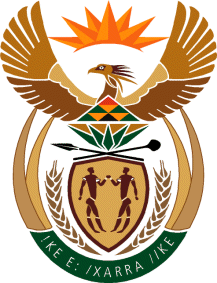 MINISTERHUMAN SETTLEMENTS, WATER AND SANITATIONREPUBLIC OF SOUTH AFRICANATIONAL ASSEMBLYQUESTION FOR WRITTEN REPLY QUESTION NO.: 1960DATE OF PUBLICATION: 28 AUGUST 2020Dr S S Thembekwayo (EFF) to ask the Minister of Human Settlements, Water and Sanitation:Whether her department has investigated cases of old people’s houses that are allegedly getting sold off without their consent to make way for businesses in Phomolong, Orlando West; if not, what is the position in this regard; if so, what actions will her department take to ensure that no one is illicitly deprived of their house to make way for businesses in the specified area?   NW2409EREPLY:The Gauteng Provincial Department of Human Settlements reported that it had not received reports of the alleged selling of houses belonging to the aged in Pholomong, Orlando West to make way for the operation of businesses in the area.The selling of any houses without the consent of the owner is illegal. I would, therefore, encourage the Honourable Member to report this to the law enforcement agencies or provide evidence of illegal selling of houses to my department for investigation. Alternatively, the Honourable Member could give me details of these misdemeanours, I would like to look into the matter as I am familiar with the area.